3 класс по 8-лет ДПОП«Основы ИЗО»Городской пейзаж, формат А4 (альбом), акварель или гуашьГородской пейзаж – изображение улиц, домов, городов.Ниже прикрепляю видео, о правилах перспективы, вы его просмотрите, можете по последовательности нарисовать такой же городской пейзаж, либо свой.https://www.youtube.com/watch?v=Tvl0nrQzAYw	«Лепка»Лепка брелков, магнитов из пластилина (или солёного теста)  по мотивам любимых сказок и мультфильмов.«Прикладное творчество»Формат А4Яичная мозаика. Задание: «Дикие животные» (картон, карандаш, скорлупа, клей, гуашь)Последовательность выполнения: Эскиз в альбоме в цветеКарандашный рисунок на картонеПриклеиваем яичную скорлупу (можно взять крупный кусочек и надавить, тогда получится мелкая мозаика, либо заранее помельче раскрошить скорлупу и клеить отдельными маленькими кусочками.Покрасить готовую аппликацию гуашью (можно красить отдельными кусочками, чтобы не запутаться: сделали глаза – покрасили) Примеры работ: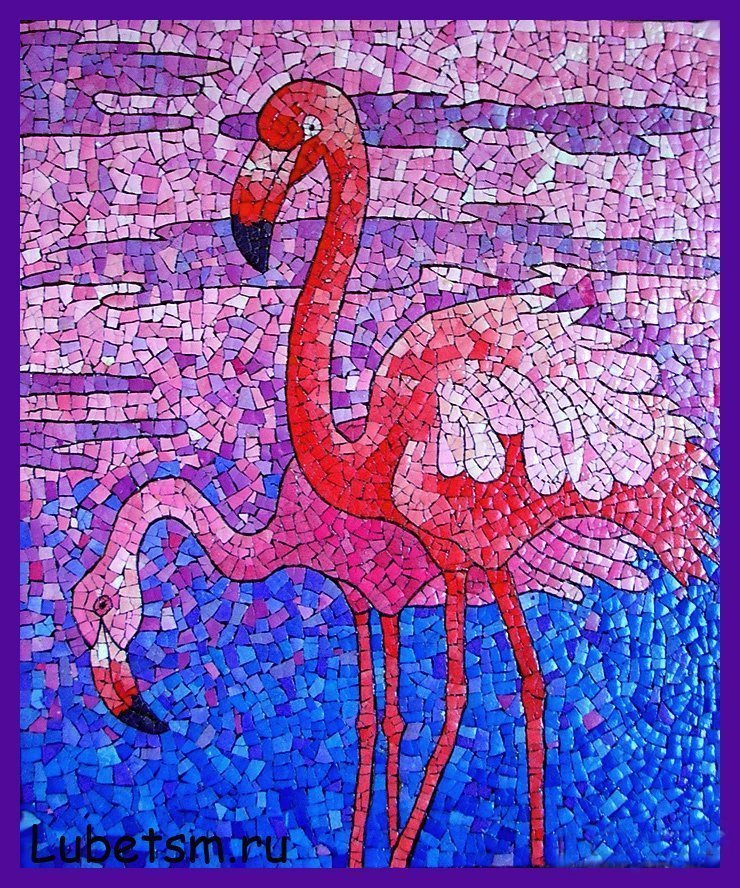 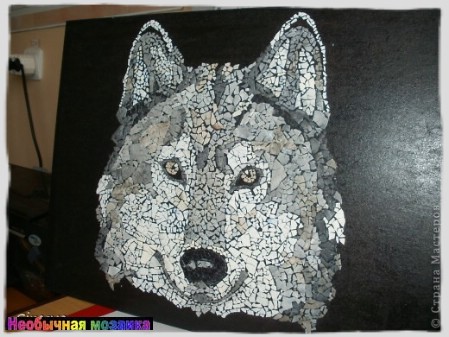 «Цветоведение», формат А3, техника на выбор: акварель, гуашь, цветные карандаши, пастель, фломастеры и т.д.Задание «Зимний лес», «Лесное кружево».Для начала делаете эскизы в альбоме, если эскизы хорошие рисуем на А3«Беседы об искусстве»Искусство театра.https://www.youtube.com/watch?v=FYF7XaCGCtk